Slutrapport 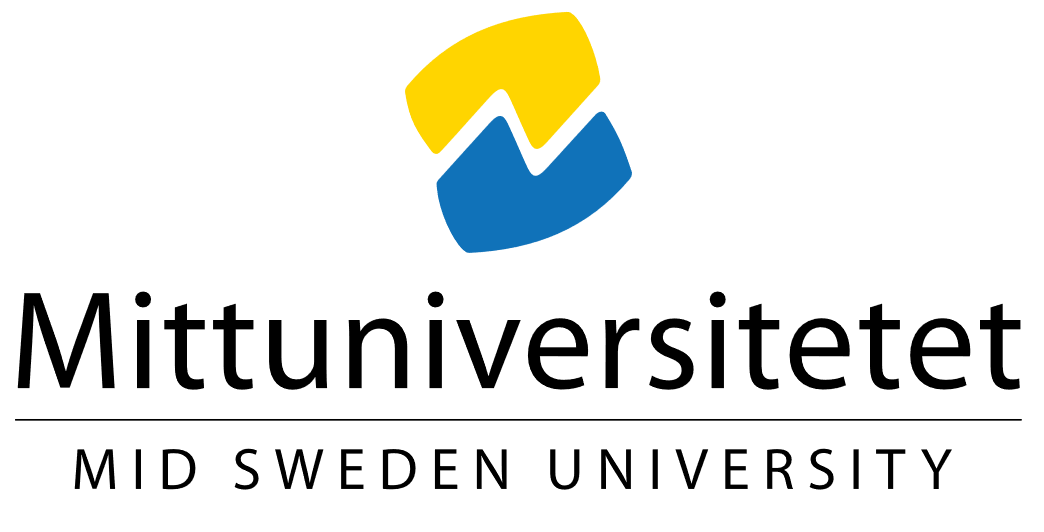 [ange projekttitel]Rapportmallen utgör slutrapport för projekt finansierade från samverkansavtalet mellan Mittuniversitetet och Östersunds kommun. Slutrapporten skickas till:asa.yderfalt@miun.se 
jessica.stenback@ostersund.se Instruktionerna är angivna i kursiv text. Instruktionerna ska raderas när slutrapporten är klar.Sammanfattning Kort sammanfattande beskrivning av projektet i löptext, inklusive grundinformation (se ruta) kring projektperioden, beviljat belopp samt vilka projektets medlemmar har varit (ca 1 sida) Syfte, mål och erhållna resultat Beskriv kortfattat vad projektets syfte har varit, vilka projektmål (i punktform) ni har haft samt vilka resultat (i löptext) ni har uppnått. (ca 2 sidor).Resultatens relevans för kommunen, Mittuniversitetet och samhället På vilket sätt är det genomförda projektet relevant för Mittuniversitetet, för kommunen och för samhället i stort? (ca 1 sida)Akademiskt genomslag och publikationerBeskriv projektets akademiska genomslag samt vilka vetenskapliga publikationer som har accepterats eller planeras. (ca 1-2 sidor) Projektets framtidsplaner Hur planerar ni att gå vidare med de resultat som projektet har genererat? Vetenskapliga planer, samt hur den tilltänkta finansieringen ser ut (ca 2 sidor) Genomförda aktiviteter och upparbetade kostnader Redovisa vilka aktiviteter projektet har genomfört samt era upparbetade kostnader (ca 2 sidor) Genomförda kommunikationsinsatser Beskriv vilka kommunikationsinsatser som har genomförts under projektets gång. Till vem, när och på vilket sätt? Ev inflika länkar och urklipp. (ca 1 sida) UndertecknandeUnderskrift av både projektledare samt projektansvarig på kommunen/erna_____________________________Projektledare Mittuniversitetet_____________________________Projektansvarig [ange kommunnamn] kommunGRUNDINFORMATIONGRUNDINFORMATIONProjektnamnProjektets startdatumProjektets slutdatumBeviljat beloppProjektledareProjektmedlemmarUppföljning kostnader Uppföljning kostnader Uppföljning kostnader Typ av kostnadBudgetUpparbetad kostnadPersonalkostnaderMaterialkostnader Rese- och logikostnader (ej resor mellan campus)Övriga kostnaderSumma kronor